В соответствии с приказом Министерства финансов Российской Федерации от 31 августа 2018 г. № 186н «О Требованиях к составлению и утверждению плана финансово-хозяйственной деятельности государственного (муниципального) учреждения» администрация Яльчикского муниципального округа Чувашской Республики п о с т а н о в л я е т:1. Утвердить прилагаемый Порядок составления и утверждения плана финансово-хозяйственной деятельности муниципальных учреждений Яльчикского муниципального округа Чувашской Республики.2. Признать утратившими силу с 01 января 2023 года:постановление администрации Яльчикского района Чувашской Республики от 25 декабря 2019 г. № 795 «Об утверждении Порядка составления и утверждения плана финансово-хозяйственной деятельности муниципальных учреждений Яльчикского района»;  постановление администрации Яльчикского района Чувашской Республики от 28 января 2022 г. № 41 «О внесении изменений в постановление администрации Яльчикского района Чувашской Республики от 25 декабря 2019 г. № 795».3. Настоящее постановление вступает в силу с момента его подписания и применяется при формировании Плана финансово-хозяйственной деятельности муниципальных учреждений Яльчикского муниципального округа Чувашской Республики, начиная с Планов на 2023 год (на 2023 и на плановый период 2024 и 2025 годов).Глава Яльчикского муниципального округаЧувашской Республики                                                                          Л.В. ЛевыйУтвержденпостановлением администрацииЯльчикского муниципального округа Чувашской Республикиот 30.12.2022 г. № 42ПОРЯДОКСОСТАВЛЕНИЯ И УТВЕРЖДЕНИЯ ПЛАНА ФИНАНСОВО-ХОЗЯЙСТВЕННОЙ ДЕЯТЕЛЬНОСТИ МУНИЦИПАЛЬНЫХ УЧРЕЖДЕНИЙ ЯЛЬЧИКСКОГО МУНИЦИПАЛЬНОГО ОКРУГА ЧУВАШСКОЙ РЕСПУБЛИКИI. Общие положения1.1. Настоящий Порядок устанавливает порядок составления и утверждения плана финансово-хозяйственной деятельности муниципальных учреждений Яльчикского муниципального округа Чувашской Республики (далее соответственно - План, учреждение).1.2. Учреждение составляет План в соответствии с Требованиями к составлению и утверждению плана финансово-хозяйственной деятельности государственного (муниципального) учреждения, утвержденным приказом Министерства финансов Российской федерации от 31 августа 2018 г. № 186н (далее – Требования). План составляется на очередной финансовый год в случае, если решение о бюджете Яльчикского муниципального округа Чувашской Республики (далее – решение о бюджете) утверждается на один финансовый год, либо на очередной финансовый год и плановый период, если решение о бюджете утверждается на очередной финансовый год и плановый период.При принятии учреждением обязательств, срок исполнения которых по условиям договоров (контрактов) превышает срок, предусмотренный абзацем первым настоящего пункта, показатели Плана по решению учредителя утверждаются на период, превышающий указанный срок.План составляется по кассовому методу в рублях с точностью до двух знаков после запятой по форме согласно приложению к настоящему Порядку.1.3. Составление и утверждение Плана, содержащего сведения, составляющие государственную тайну, осуществляется с соблюдением законодательства Российской Федерации о защите государственной тайны.II. Порядок и сроки составление Плана2.1. Проект Плана составляется учреждением на этапе формирования проекта решения о бюджете на очередной финансовый год (очередной финансовый год и плановый период) и направляется на рассмотрение учредителю в течение 15 календарных дней со дня доведения до учреждения информации о планируемом к выделению объеме средств бюджета Яльчикского муниципального округа Чувашской Республики на очередной финансовый год (очередной финансовый год и плановый период).2.2. Финансовый отдел администрации Яльчикского муниципального округа Чувашской Республики (далее – Яльчикский финотдел) на этапе формирования проекта бюджета Яльчикского муниципального округа Чувашской Республики направляет учредителю планируемые объемы расходных обязательств.2.3. Проект Плана формируется учреждением согласно настоящему Порядку с учетом:1) планируемых объемов поступлений в виде:а) субсидий на финансовое обеспечение выполнения муниципального задания;б) субсидий, предусмотренных абзацем вторым пункта 1 статьи 78.1 Бюджетного кодекса Российской Федерации (далее - целевая субсидия), и целей их предоставления;в) субсидий на осуществление капитальных вложений в объекты капитального строительства муниципальной собственности или приобретение объектов недвижимого имущества в муниципальную собственность (далее - субсидия на осуществление капитальных вложений);г) грантов, в том числе в форме субсидий, предоставляемых из бюджетов бюджетной системы Российской Федерации (далее - грант);д) иных доходов, которые учреждение планирует получить при оказании услуг, выполнении работ за плату сверх установленного муниципального задания, а в случаях, установленных федеральным законом, - в рамках муниципального задания;е) доходов от иной приносящей доход деятельности, предусмотренной уставом учреждения;2) с учетом планируемых объемов выплат, связанных с осуществлением деятельности, предусмотренной уставом учреждения, включая выплаты по исполнению принятых учреждением в предшествующих отчетных периодах обязательств.2.4. Поступления, указанные в подпунктах «а» - «г» пункта 2.3. настоящего Порядка, формируются на основании информации о планируемом к выделению объеме средств бюджета Яльчикского муниципального округа Чувашской Республики на очередной финансовый год (очередной финансовый год и плановый период).2.5. Поступления, указанные в подпунктах «д» и «е» пункта 2.3. настоящего Порядка, рассчитываются исходя из планируемого объема оказания услуг (выполнения работ) и планируемой стоимости их реализации.2.6.. Плановые показатели по выплатам (с учетом остатка средств на начало текущего финансового года) формируются в соответствии с настоящим Порядком в отношении соответствующих показателей.III. Формирование обоснований (расчетов)плановых показателей поступлений и выплат3.1. Проект Плана составляется на основании обоснований (расчетов) плановых показателей поступлений и выплат (далее - обоснования (расчеты), формируемых в соответствии с требованиями, установленными настоящим разделом.3.2. Показатели Плана и обоснования (расчеты) формируются по соответствующим кодам (составным частям кода) бюджетной классификации Российской Федерации в части:а) планируемых поступлений:от доходов - по коду аналитической группы подвида доходов бюджетов классификации доходов бюджетов; от возврата выплат, произведенных учреждениями в прошлых отчетных периодах (в том числе в связи с возвратом в текущем финансовом году отклоненных кредитной организацией платежей учреждения; излишне уплаченных сумм налогов, сборов, страховых взносов, пеней, штрафов и процентов в соответствии с законодательством Российской Федерации о налогах и сборах, предоставленных учреждением кредитов (займов, ссуд) (далее - дебиторской задолженности прошлых лет), - по коду аналитической группы вида источников финансирования дефицитов бюджетов классификации источников финансирования дефицитов бюджетов;от возврата средств, ранее размещенных на депозитах, - по коду аналитической группы вида источников финансирования дефицитов бюджетов классификации источников финансирования дефицитов бюджетов;б) планируемых выплат:по расходам - по кодам видов расходов классификации расходов бюджетов;по возврату в бюджет остатков субсидий прошлых лет - по коду аналитической группы вида источников финансирования дефицитов бюджетов классификации источников финансирования дефицитов бюджетов;по уплате налогов, объектом налогообложения которых являются доходы (прибыль) учреждения, - по коду аналитической группы подвида доходов бюджетов классификации доходов бюджетов;по перечислению физическим и юридическим лицам ссуд, кредитов, в случаях, установленных законодательством Российской Федерации, - по коду аналитической группы вида источников финансирования дефицитов бюджетов классификации источников финансирования дефицитов бюджетов.Показатели Плана формируются с дополнительной детализацией по кодам статей (подстатей) групп (статей) классификации операций сектора государственного управления и (или) кодов иных аналитических показателей.3.3. Обоснования (расчеты) плановых показателей поступлений формируются на основании расчетов соответствующих доходов (далее - расчеты доходов) с учетом возникшей на начало финансового года задолженности перед учреждением по доходам и полученных на начало текущего финансового года предварительных платежей (авансов) по договорам (контрактам, соглашениям).3.4. Расчеты доходов формируются:по доходам от использования собственности (в том числе доходы в виде арендной платы, платы за сервитут (за исключением платы за сервитут земельных участков, находящихся в государственной или муниципальной собственности, в соответствии с положениями пункта 3 статьи 39.25 Земельного кодекса Российской Федерации, поступающей и зачисляемой в соответствующие бюджеты бюджетной системы Российской Федерации), от распоряжения правами на результаты интеллектуальной деятельности и средствами индивидуализации;по доходам от оказания услуг (выполнения работ) (в том числе в виде субсидии на финансовое обеспечение выполнения муниципального задания);по доходам в виде штрафов, возмещения ущерба (в том числе включая штрафы, пени и неустойки за нарушение условий контрактов (договоров);по доходам в виде безвозмездных денежных поступлений (в том числе грантов, пожертвований);по доходам в виде целевых субсидий, а также субсидий на осуществление капитальных вложений;по доходам от операций с активами (в том числе доходы от реализации неиспользуемого имущества, утиля, невозвратной тары, лома черных и цветных металлов).3.5. Расчеты доходов осуществляются:по доходам от использования собственности - на основании информации о плате (тарифе, ставке) за использование имущества за единицу (объект, квадратный метр площади) и количества единиц предоставляемого в пользование имущества;по доходам в виде возмещения расходов, понесенных в связи с эксплуатацией муниципального имущества, закрепленного на праве оперативного управления, платы за общежитие, квартирной платы - исходя из объема предоставленного в пользование имущества и планируемой стоимости услуг (возмещаемых расходов);по доходам в виде прибыли, приходящейся на доли в уставных (складочных) капиталах хозяйственных товариществ и обществ, или дивидендов по акциям, принадлежащим учреждению, в случаях, установленных федеральным законом, осуществляется исходя из величины чистой прибыли хозяйственных товариществ и обществ, количества акций (или доли в уставных (складочных) капиталах), принадлежащих учреждению, размера доли чистой прибыли хозяйственных товариществ и обществ, направляемой ими на выплату дивидендов или распределяемой ими среди участников товарищества и общества, и периода деятельности хозяйственного товарищества и общества, за который выплачиваются дивиденды;по доходам автономного учреждения в виде процентов по депозитам, процентов по остаткам средств на счетах в кредитных организациях, а также процентов, полученных от предоставления займов, - на основании информации о среднегодовом объеме средств, на которые начисляются проценты, и ставке размещения;по доходам от распоряжения правами на результаты интеллектуальной деятельности и средства индивидуализации, в том числе по лицензионным договорам, - исходя из планируемого объема предоставления прав на использование объектов и платы за использование одного объекта;по доходам от оказания услуг (выполнения работ):- в рамках установленного муниципального задания в случаях, установленных законодательством Российской Федерации, - в соответствии с объемом услуг (работ), установленных муниципальным заданием, и платой (ценой, тарифом) за указанную услугу (работу);- сверх установленного муниципального задания - исходя из планируемого объема оказания платных услуг (выполнения работ) и их планируемой стоимости;по доходам в виде штрафов, средств, получаемых в возмещение ущерба (в том числе страховых возмещений), при наличии решения суда, исполнительного документа, решения о возврате суммы излишне уплаченного налога, принятого налоговым органом, решения страховой организации о выплате страхового возмещения при наступлении страхового случая - в размере, определенном указанными решениями;по доходам от иной приносящей доход деятельности - исходя из стоимости услуг по одному договору, среднего количества указанных поступлений за последние три года и их размера, а также иных прогнозных показателей в зависимости от их вида, установленных учредителем.3.6. Обоснования (расчеты) плановых показателей выплат (далее - расчеты расходов) формируются на основании расчетов соответствующих расходов с учетом произведенных на начало финансового года предварительных платежей (авансов) по договорам (контрактам, соглашениям), сумм излишне уплаченных или излишне взысканных налогов, пеней, штрафов, а также принятых и не исполненных на начало финансового года обязательств.Обоснования (расчеты) плановых показателей выплат текущего финансового года подлежат уточнению в части размера принятых и неисполненных на начало текущего финансового года обязательств после составления и утверждения учреждением годовой бухгалтерской отчетности.3.7. Расчеты расходов осуществляются по видам расходов с учетом норм трудовых, материальных, технических ресурсов, используемых для оказания учреждением услуг (выполнения работ), а также требований, установленных нормативными правовыми (правовыми) актами, в том числе ГОСТами, СНиПами, СанПиНами, стандартами, порядками и регламентами (паспортами) оказания муниципальных услуг (выполнения работ), по следующим видам расходов:на оплату труда и страховых взносов на обязательное социальное страхование в части работников учреждения (расходы на оплату труда, компенсационные выплаты, включая пособия, выплачиваемые из фонда оплаты труда, а также страховые взносы на обязательное пенсионное страхование, на обязательное социальное страхование на случай временной нетрудоспособности и в связи с материнством, на обязательное социальное страхование от несчастных случаев на производстве и профессиональных заболеваний, на обязательное медицинское страхование) - исходя из расчетной численности работников, включая основной персонал, вспомогательный персонал, административно-управленческий персонал, обслуживающий персонал, расчетных должностных окладов, ежемесячных надбавок к должностному окладу, стимулирующих выплат, компенсационных выплат, в том числе за работу с вредными и (или) опасными условиями труда, при выполнении работ в других условиях, отклоняющихся от нормальных, а также иных выплат, предусмотренных законодательством Российской Федерации, локальными нормативными актами учреждения в соответствии с утвержденным штатным расписанием;на выплаты компенсационного характера, за исключением фонда оплаты труда, выплаты по социальному обеспечению и иным выплатам (выплаты по возмещению работникам (сотрудникам) расходов, связанных со служебными командировками, возмещению расходов на прохождение медицинского осмотра, иные компенсационные выплаты работникам, предусмотренные законодательством Российской Федерации, коллективным трудовым договором, локальными актами учреждения), - исходя из количества планируемых выплат в год и их размера;на уплату налога на имущество организации, земельного налога, водного налога, транспортного налога - исходя из особенностей определения налоговой базы объекта налогообложения, налоговой ставки, а также налоговых льгот, оснований и порядка их применения, порядка и сроков уплаты по каждому налогу в соответствии с законодательством Российской Федерации о налогах и сборах;на уплату прочих налогов и сборов - по видам платежа исходя из порядка их расчета, порядка и сроков уплаты по каждому виду платежа;на безвозмездные перечисления организациям и физическим лицам - исходя из количества планируемых безвозмездных перечислений организациям и их размера;на услуги связи - исходя из количества абонентских номеров, подключенных к сети связи, цены услуг связи, ежемесячной абонентской платы в расчете на один абонентский номер, количества месяцев предоставления услуги; размера повременной оплаты междугородных, международных и местных телефонных соединений, а также стоимости услуг при повременной оплате услуг телефонной связи; количества пересылаемой корреспонденции, в том числе с использованием фельдъегерской и специальной связи, стоимости пересылки почтовой корреспонденции за единицу услуги, стоимости аренды интернет-канала, повременной оплаты за интернет-услуги или оплаты интернет-трафика;на транспортные услуги - исходя из видов услуг по перевозке (транспортировке) грузов, пассажирских перевозок и стоимости указанных услуг;на коммунальные услуги - исходя из расходов на газоснабжение (иные виды топлива), электроснабжение, теплоснабжение, горячее водоснабжение, холодное водоснабжение и водоотведение с учетом количества объектов, тарифов на оказание коммунальных услуг, расчетной потребности планового потребления услуг и затрат на транспортировку топлива (при наличии);на аренду имущества, в том числе объектов недвижимого имущества, - исходя из арендуемой площади (количества арендуемого оборудования, иного имущества), количества месяцев (суток, часов) аренды, цены аренды в месяц (сутки, час), а также стоимости возмещаемых услуг (содержание имущества, его охрана, потребляемые коммунальные услуги);на содержание имущества - исходя из планов ремонтных работ и их сметной стоимости, определенной с учетом необходимого объема ремонтных работ, графика регламентно-профилактических работ по ремонту оборудования, требований к санитарно-гигиеническому обслуживанию, охране труда (включая уборку помещений и территории, вывоз твердых бытовых отходов, мойку, химическую чистку, дезинфекцию, дезинсекцию), а также правил его эксплуатации;на обязательное страхование, в том числе на обязательное страхование гражданской ответственности владельцев транспортных средств, страховую премию (страховые взносы), - исходя из количества застрахованных работников, застрахованного имущества, базовых ставок страховых тарифов и поправочных коэффициентов к ним, определяемых с учетом характера страхового риска и условий договора страхования, в том числе наличия франшизы и ее размера;на повышение квалификации (профессиональную переподготовку) - исходя из количества работников, направляемых на повышение квалификации, и цены обучения одного работника по каждому виду дополнительного профессионального образования;на оплату услуг и работ (медицинских осмотров, информационных услуг, консультационных услуг, экспертных услуг, научно-исследовательских работ, типографских работ), не указанных в абзаце седьмом - тринадцатом настоящего пункта, осуществляется на основании расчетов необходимых выплат с учетом численности работников, потребности в информационных системах, количества проводимых экспертиз, количества приобретаемых печатных и иных периодических изданий, определяемых с учетом специфики деятельности учреждения, предусмотренной уставом учреждения;на приобретение объектов движимого имущества (в том числе оборудования, транспортных средств, мебели, инвентаря, бытовых приборов) - исходя из среднего срока эксплуатации указанного имущества, норм обеспеченности (при их наличии), потребности учреждения в таком имуществе, информации о стоимости приобретения необходимого имущества, определенной методом сопоставимых рыночных цен (анализа рынка), заключающимся в анализе информации о рыночных ценах идентичных (однородных) товаров, работ, услуг, в том числе о ценах производителей (изготовителей) указанных товаров, работ, услуг;на приобретение материальных запасов - исходя из потребности в продуктах питания, лекарственных средствах, горюче-смазочных и строительных материалах, мягком инвентаре и специальной одежде, обуви, запасных частях к оборудованию и транспортным средствам, хозяйственных товарах и канцелярских принадлежностях, а также наличия указанного имущества в запасе и (или) необходимости формирования экстренного (аварийного) запаса;на осуществление капитальных вложений, в том числе:- капитальное строительство объектов недвижимого имущества (реконструкция, в том числе с элементами реставрации, техническое перевооружение) - исходя из сметной стоимости объектов капитального строительства, рассчитываемой в соответствии с законодательством Российской Федерации о градостроительной деятельности;- приобретение объектов недвижимого имущества - исходя из стоимости приобретения объектов недвижимого имущества, определяемой в соответствии с законодательством Российской Федерации, регулирующим оценочную деятельность.3.8. Расчеты расходов, связанных с выполнением учреждением муниципального задания, могут осуществляться с превышением нормативных затрат, определенных в порядке, установленном администрацией Яльчикского муниципального округа Чувашской Республики Чувашской Республики, в соответствии с абзацем первым пункта 4 статьи 69.2 Бюджетного кодекса Российской Федерации в пределах общего объема средств субсидии на финансовое обеспечение выполнения муниципального задания.3.9. Расчеты расходов на закупку товаров, работ, услуг в части, касающейся планируемых к заключению контрактов (договоров), должны соответствовать следующим показателям:а) плана закупок товаров, работ, услуг для обеспечения государственных и муниципальных нужд, формируемого в соответствии с требованиями законодательства Российской Федерации о контрактной системе в сфере закупок товаров, работ, услуг для обеспечения государственных и муниципальных нужд, в случае осуществления закупок в соответствии с Федеральным законом от 5 апреля 2013 г. N 44-ФЗ "О контрактной системе в сфере закупок товаров, работ, услуг для обеспечения государственных и муниципальных нужд";б) плана закупок товаров, работ, услуг, формируемого в соответствии с законодательством Российской Федерации о закупках товаров, работ, услуг отдельными видами юридических лиц, в случае осуществления закупок в соответствии с Федеральным законом от 18 июля 2011 г. N 223-ФЗ "О закупках товаров, работ, услуг отдельными видами юридических лиц".3.10. В случае, если учреждением не планируется получать отдельные доходы и осуществлять отдельные расходы, то обоснования (расчеты) поступлений и выплат по указанным доходам и расходам не формируются.IV. Порядок и сроки утверждения Плана4.1. План утверждается после утверждения решения о бюджете на очередной финансовый год (очередной финансовый год и плановый период) не позднее 31 декабря текущего финансового года.План муниципального бюджетного учреждения утверждается уполномоченным лицом учреждения, если решением органа-учредителя не установлен иной порядок его утверждения.План муниципального автономного учреждения утверждается руководителем автономного учреждения после рассмотрения проекта Плана наблюдательным советом автономного учреждения.4.2. Учредитель, до 31 января очередного финансового года представляет в Яльчикский финотдел утвержденные Планы на бумажном носителе с необходимыми расчетами и обоснованиями.V. Внесение изменений в План5.1. Внесение изменений в показатели Плана в течение текущего финансового года осуществляется в связи с:1) использованием остатков средств на начало текущего финансового года, в том числе неиспользованных остатков целевых субсидий и субсидий на осуществление капитальных вложений;2) изменение объемов планируемых поступлений, а также объемов и (или) направлений выплат, в том числе в связи с:- изменением объема предоставляемых субсидий на финансовое обеспечение муниципального задания, целевых субсидий, субсидий на осуществление капитальных вложений, грантов;- изменением объема услуг (работ), предоставляемых за плату;- изменением объемов безвозмездных поступлений от юридических и физических лиц, сверх объемов, утвержденных Решением о бюджете;- получением главным распорядителем уведомления о предоставлении субсидий, субвенций, иных межбюджетных трансфертов, имеющих целевое назначение, в том числе о возврате их остатков, не использованных на начало текущего финансового года;- сокращением (возвратом при отсутствии потребности) субсидий, субвенций, иных межбюджетных трансфертов, имеющих целевое назначение;- исполнением исполнительных документов (исполнительный лист, судебный приказ), решений налоговых органов о взыскании налога, сбора, страхового взноса, пеней и штрафов;3) в связи с проведением реорганизации учреждения.5.2. Показатели Плана после внесения в них изменений, предусматривающих уменьшение выплат, не должны быть меньше кассовых выплат по указанным направлениям, произведенных до внесения изменений в показатели Плана.Показатели Плана по выплатам после внесения в них изменений не могут превышать объем плановых поступлений, с учетом остатка на начало текущего финансового года.5.3. Внесение изменений в показатели Плана по поступлениям и (или) выплатам должно формироваться путем внесения изменений в соответствующие обоснования (расчеты) плановых показателей поступлений и выплат, сформированные при составлении Плана.5.4. Утвержденный План (с учетом изменений) размещается учреждением в информационно-телекоммуникационной сети "Интернет" на официальном сайте для размещения информации о государственных (муниципальных) учреждениях (www.bus.gov.ru).Приложение к Порядку составленияи утверждения планафинансово-хозяйственной деятельности муниципальныхучреждений Яльчикского муниципального округа Чувашской Республики                                                                                                                              Утверждаю                                                                                               ______________________________________________                                                                                                  (наименование должности уполномоченного лица)                                                                                               ______________________________________________                                                                                                     (наименование органа-учредителя (учреждения)                                                                                                  _____________  _____________________________                                                                                                        (подпись)                (расшифровка подписи)                                                                                                                        "__" ___________ 20__ г.          План финансово-хозяйственной деятельности на 20__ г.           (на 20__ г. и плановый период 20__ и 20__ годов <1>)                      Раздел 1. Поступления и выплаты    --------------------------------    <1>  В  случае  утверждения  закона  (решения)  о  бюджете  на  текущий финансовый год и плановый период.    <2>  Указывается  дата  подписания  Плана, а в случае утверждения Плана уполномоченным лицом учреждения - дата утверждения Плана.    <3> В графе 3 отражаются:    по  строкам  1100  -  1900  - коды аналитической группы подвида доходов бюджетов классификации доходов бюджетов;    по  строкам  1980  -  1990  - коды аналитической группы вида источников финансирования  дефицитов  бюджетов классификации источников финансирования дефицитов бюджетов;    по  строкам  2000  -  2800 - коды видов расходов бюджетов классификации расходов бюджетов;    по  строкам  3000  -  3030  - коды аналитической группы подвида доходов бюджетов  классификации  доходов  бюджетов,  по  которым планируется уплата налогов,  уменьшающих  доход  (в  том  числе  налог  на  прибыль,  налог на добавленную  стоимость, единый налог на вмененный доход для отдельных видов деятельности);    по  строкам  4000  -  4040  - коды аналитической группы вида источников финансирования  дефицитов  бюджетов классификации источников финансирования дефицитов бюджетов.    <4>   В   графе   4  указывается  код  классификации  операций  сектора государственного   управления   в   соответствии   с   Порядком  применения классификации  операций  сектора  государственного управления, утвержденным приказом  Министерства  финансов  Российской Федерации от 29 ноября 2017 г. N  209н  (зарегистрирован  в  Министерстве  юстиции Российской Федерации 12 февраля 2018 г., регистрационный  номер  50003),  и  (или)  коды  иных аналитических  показателей,  в  случае,  если  Порядком   органа-учредителя предусмотрена указанная детализация.    <5>  По  строкам  0001  и  0002  указываются планируемые суммы остатков средств  на  начало и на конец планируемого года, если указанные показатели по   решению  органа,  осуществляющего  функции  и  полномочия  учредителя, планируются   на   этапе   формирования   проекта  Плана  либо  указываются фактические  остатки  средств  при  внесении  изменений в утвержденный План после завершения отчетного финансового года.    <6>   Показатели  прочих  поступлений  включают  в  себя  в  том  числе показатели увеличения  денежных  средств  за  счет  возврата  дебиторской задолженности прошлых лет, включая возврат предоставленных займов (микрозаймов),  а также за счет возврата средств, размещенных на банковских депозитах.   При   формировании  Плана  (проекта  Плана)  обособленному(ым) подразделению(ям)   показатель   прочих   поступлений  включает  показатель поступлений  в  рамках  расчетов  между головным учреждением и обособленным подразделением.    <7>  Показатели  выплат  по  расходам на закупки товаров, работ, услуг, отраженные  по  строкам  Раздела  1 "Поступления и выплаты" Плана, подлежат детализации  в  Разделе  2 "Сведения по выплатам на закупку товаров, работ, услуг" Плана.    <8> Показатель отражается со знаком "минус".    <9>  Показатели  прочих  выплат  включают в себя в том числе показатели уменьшения   денежных   средств   за   счет   возврата   средств  субсидий, предоставленных  до начала текущего финансового года, предоставления займов (микрозаймов),  размещения  автономными  учреждениями  денежных  средств на банковских    депозитах.    При    формировании   Плана   (проекта   Плана) обособленному(ым)   подразделению(ям)  показатель  прочих  выплат  включает показатель  поступлений  в  рамках  расчетов  между  головным учреждением и обособленным подразделением.            Раздел 2. Сведения по выплатам на закупки товаров,                             работ, услуг <10>    Руководитель учреждения    (уполномоченное лицо учреждения)  _____________           _________        _________________                                                                                               (должность)                          (подпись)                 (расшифровка подписи)    Исполнитель  ___________   ___________________   _________                                          (должность)              (фамилия, инициалы)              (телефон)    "__" ________ 20__ г.--------------------------------<10> В Разделе 2 "Сведения по выплатам на закупку товаров, работ, услуг" Плана детализируются показатели выплат по расходам на закупку товаров, работ, услуг, отраженные по соответствующим строкам Раздела 1 "Поступления и выплаты" Плана.<10.1> В случаях, если учреждению предоставляются субсидия на иные цели, субсидия на осуществление капитальных вложений или грант в форме субсидии в соответствии с абзацем первым пункта 4 статьи 78.1 Бюджетного кодекса Российской Федерации в целях достижения результатов федерального проекта, в том числе входящего в состав соответствующего национального проекта (программы), определенного Указом Президента Российской Федерации от 7 мая 2018 г. N 204 "О национальных целях и стратегических задачах развития Российской Федерации на период до 2024 года" (Собрание законодательства Российской Федерации, 2018, N 20, ст. 2817; N 30, ст. 4717), или регионального проекта, обеспечивающего достижение целей, показателей и результатов федерального проекта (далее - региональный проект), показатели строк 26310, 26421, 26430 и 26451 Раздела 2 "Сведения по выплатам на закупку товаров, работ, услуг" детализируются по коду целевой статьи (8 - 17 разряды кода классификации расходов бюджетов, при этом в рамках реализации регионального проекта в 8 - 10 разрядах могут указываться нули).<10.2> Указывается уникальный код объекта капитального строительства или объекта недвижимого имущества, присвоенный государственной интегрированной информационной системой управления общественными финансами "Электронный бюджет", в случае если источником финансового обеспечения расходов на осуществление капитальных вложений являются средства федерального бюджета, в том числе предоставленные в виде межбюджетного трансферта в целях софинансирования расходных обязательств субъекта Российской Федерации (муниципального образования).<11> Плановые показатели выплат на закупку товаров, работ, услуг по строке 26000 Раздела 2 "Сведения по выплатам на закупку товаров, работ, услуг" Плана распределяются на выплаты по контрактам (договорам), заключенным (планируемым к заключению) в соответствии с гражданским законодательством (строки 26100 и 26200), а также по контрактам (договорам), заключаемым в соответствии с требованиями законодательства Российской Федерации и иных нормативных правовых актов о контрактной системе в сфере закупок товаров, работ, услуг для обеспечения государственных и муниципальных нужд с детализацией указанных выплат по контрактам (договорам), заключенным до начала текущего финансового года (строка 26300) и планируемым к заключению в соответствующем финансовом году (строка 26400).<12> Указывается сумма договоров (контрактов) о закупках товаров, работ, услуг, заключенных без учета требований Федерального закона N 44-ФЗ и Федерального закона N 223-ФЗ, в случаях, предусмотренных указанными федеральными законами.<13> Указывается сумма закупок товаров, работ, услуг, осуществляемых в соответствии с Федеральным законом N 44-ФЗ и Федеральным законом N 223-ФЗ.<14> Государственным (муниципальным) бюджетным учреждением показатель не формируется.<15> Указывается сумма закупок товаров, работ, услуг, осуществляемых в соответствии с Федеральным законом N 44-ФЗ.Чёваш РеспубликиЕлч.к муниципаллăокруг.Елч.к муниципалёокруг.надминистраций.ЙЫШЁНУ2022 =? декабр.н 30-м.ш. № 42Елч.к ял.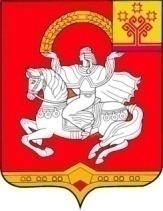 Чувашская  РеспубликаЯльчикский муниципальный округАдминистрация Яльчикского муниципального округаПОСТАНОВЛЕНИЕ« 30 » декабря 2022 г. № 42 село ЯльчикиОб утверждении Порядка составления и утверждения плана финансово-хозяйственной деятельности муниципальных учреждений Яльчикского муниципального округа Чувашской РеспубликиКодыот "__" ________ 20__ г. <2>ДатаОрган, осуществляющийфункции и полномочия учредителя ________________по Сводному рееструОрган, осуществляющийфункции и полномочия учредителя ________________глава по БКпо Сводному рееструИННУчреждение ___________________________________КППЕдиница измерения: рубпо ОКЕИ383Наименование показателяКод строкиКод по бюджетной классификации Российской Федерации <3>Аналитический код <4>СуммаСуммаСуммаСуммаНаименование показателяКод строкиКод по бюджетной классификации Российской Федерации <3>Аналитический код <4>на 20__ г. текущий финансовый годна 20__ г. первый год планового периодана 20__ г. второй год планового периодаза пределами планового периода12345678Остаток средств на начало текущего финансового года <5>0001xxОстаток средств на конец текущего финансового года <5>0002xxДоходы, всего:1000в том числе:доходы от собственности, всего1100120в том числе:1110доходы от оказания услуг, работ, компенсации затрат учреждений, всего1200130в том числе:субсидии на финансовое обеспечение выполнения государственного (муниципального) задания за счет средств бюджета публично-правового образования, создавшего учреждение1210130субсидии на финансовое обеспечение выполнения государственного задания за счет средств бюджета Федерального фонда обязательного медицинского страхования1220130доходы от штрафов, пеней, иных сумм принудительного изъятия, всего1300140в том числе:1310140безвозмездные денежные поступления, всего1400150в том числе:целевые субсидии1410150субсидии на осуществление капитальных вложений1420150прочие доходы, всего1500180в том числе:доходы от операций с активами, всего1900в том числе:прочие поступления, всего <6>1980xиз них:увеличение остатков денежных средств за счет возврата дебиторской задолженности прошлых лет1981510xРасходы, всего2000xв том числе:на выплаты персоналу, всего2100xxв том числе:оплата труда2110111xпрочие выплаты персоналу, в том числе компенсационного характера2120112xиные выплаты, за исключением фонда оплаты труда учреждения, для выполнения отдельных полномочий2130113xвзносы по обязательному социальному страхованию на выплаты по оплате труда работников и иные выплаты работникам учреждений, всего2140119xв том числе:на выплаты по оплате труда2141119xна иные выплаты работникам2142119xденежное довольствие военнослужащих и сотрудников, имеющих специальные звания2150131xрасходы на выплаты военнослужащим и сотрудникам, имеющим специальные звания, зависящие от размера денежного довольствия2160133xиные выплаты военнослужащим и сотрудникам, имеющим специальные звания2170134xстраховые взносы на обязательное социальное страхование в части выплат персоналу, подлежащих обложению страховыми взносами2180139xв том числе:на оплату труда стажеров2181139xсоциальные и иные выплаты населению, всего2200300xв том числе:социальные выплаты гражданам, кроме публичных нормативных социальных выплат2210320xиз них:пособия, компенсации и иные социальные выплаты гражданам, кроме публичных нормативных обязательств2211321xвыплата стипендий, осуществление иных расходов на социальную поддержку обучающихся за счет средств стипендиального фонда2220340xна премирование физических лиц за достижения в области культуры, искусства, образования, науки и техники, а также на предоставление грантов с целью поддержки проектов в области науки, культуры и искусства2230350xиные выплаты населению2240360xуплата налогов, сборов и иных платежей, всего2300850xиз них:налог на имущество организаций и земельный налог2310851xиные налоги (включаемые в состав расходов) в бюджеты бюджетной системы Российской Федерации, а также государственная пошлина2320852xуплата штрафов (в том числе административных), пеней, иных платежей2330853xбезвозмездные перечисления организациям и физическим лицам, всего2400xxиз них:гранты, предоставляемые бюджетным учреждениям2410613гранты, предоставляемые автономным учреждениям2420623гранты, предоставляемые иным некоммерческим организациям (за исключением бюджетных и автономных учреждений)2430634гранты, предоставляемые другим организациям и физическим лицам2440810взносы в международные организации2450862платежи в целях обеспечения реализации соглашений с правительствами иностранных государств и международными организациями2460863прочие выплаты (кроме выплат на закупку товаров, работ, услуг)2500xxисполнение судебных актов Российской Федерации и мировых соглашений по возмещению вреда, причиненного в результате деятельности учреждения2520831xрасходы на закупку товаров, работ, услуг, всего <7>2600xв том числе:закупку научно-исследовательских, опытно-конструкторских и технологических работ2610241закупку товаров, работ, услуг в целях капитального ремонта государственного (муниципального) имущества2630243прочую закупку товаров, работ и услуг2640244закупку товаров, работ, услуг в целях создания, развития, эксплуатации и вывода из эксплуатации государственных информационных систем2650246закупку энергетических ресурсов2660247капитальные вложения в объекты государственной (муниципальной) собственности, всего2700400в том числе:приобретение объектов недвижимого имущества государственными (муниципальными) учреждениями2710406строительство (реконструкция) объектов недвижимого имущества государственными (муниципальными) учреждениями2720407специальные расходы2800880Выплаты, уменьшающие доход, всего <8>3000100xв том числе:налог на прибыль <8>3010xналог на добавленную стоимость <8>3020xпрочие налоги, уменьшающие доход <8>3030xПрочие выплаты, всего <9>4000xxиз них:возврат в бюджет средств субсидии4010610xN п/пНаименование показателяКоды строкГод начала закупкиКод по бюджетной классификации Российской Федерации <10.1>Уникальный код <10.2>СуммаСуммаСуммаСуммаN п/пНаименование показателяКоды строкГод начала закупкиКод по бюджетной классификации Российской Федерации <10.1>Уникальный код <10.2>на 20__ г. (текущий финансовый год)на 20__ г. (первый год планового периода)на 20__ г. (второй год планового периода)за пределами планового периода12344.14.256781Выплаты на закупку товаров, работ, услуг, всего <11>26000x1.1.в том числе:по контрактам (договорам), заключенным до начала текущего финансового года без применения норм Федерального закона от 5 апреля 2013 г. N 44-ФЗ "О контрактной системе в сфере закупок товаров, работ, услуг для обеспечения государственных и муниципальных нужд" (Собрание законодательства Российской Федерации, 2013, N 14, ст. 1652; 2018, N 32, ст. 5104) (далее - Федеральный закон N 44-ФЗ) и Федерального закона от 18 июля 2011 г. N 223-ФЗ "О закупках товаров, работ, услуг отдельными видами юридических лиц" (Собрание законодательства Российской Федерации, 2011, N 30, ст. 4571; 2018, N 32, ст. 5135) (далее - Федеральный закон N 223-ФЗ) <12>26100x1.2.по контрактам (договорам), планируемым к заключению в соответствующем финансовом году без применения норм Федерального закона N 44-ФЗ и Федерального закона N 223-ФЗ <12>26200x1.3.по контрактам (договорам), заключенным до начала текущего финансового года с учетом требований Федерального закона N 44-ФЗ и Федерального закона N 223-ФЗ <13>26300x1.3.1в том числе:в соответствии с Федеральным законом N 44-ФЗ26310xxиз них <10.1>:26310.1из них <10.2>:26310.21.3.2в соответствии с Федеральным законом N 223-ФЗ26320xx1.4.по контрактам (договорам), планируемым к заключению в соответствующем финансовом году с учетом требований Федерального закона N 44-ФЗ и Федерального закона N 223-ФЗ <13>26400x1.4.1в том числе:за счет субсидий, предоставляемых на финансовое обеспечение выполнения государственного (муниципального) задания26410x1.4.1.1.в том числе:в соответствии с Федеральным законом N 44-ФЗ26411x1.4.1.2.в соответствии с Федеральным законом N 223-ФЗ <14>26412x1.4.2.за счет субсидий, предоставляемых в соответствии с абзацем вторым пункта 1 статьи 78.1 Бюджетного кодекса Российской Федерации26420x1.4.2.1в том числе:в соответствии с Федеральным законом N 44-ФЗ26421xиз них <10.1>:26421.1x1.4.2.2.в соответствии с Федеральным законом N 223-ФЗ <14>26422x1.4.3.за счет субсидий, предоставляемых на осуществление капитальных вложений <15>26430xиз них <10.1>:26430.1xиз них <10.2>:26430.21.4.4.за счет средств обязательного медицинского страхования26440x1.4.4.1.в том числе:в соответствии с Федеральным законом N 44-ФЗ26441x1.4.4.2.в соответствии с Федеральным законом N 223-ФЗ <14>26442x1.4.5.за счет прочих источников финансового обеспечения26450x1.4.5.1.в том числе:в соответствии с Федеральным законом N 44-ФЗ26451xиз них <10.1>:26451.1xиз них <10.2>:26451.21.4.5.2.в соответствии с Федеральным законом N 223-ФЗ26452x2.Итого по контрактам, планируемым к заключению в соответствующем финансовом году в соответствии с Федеральным законом N 44-ФЗ, по соответствующему году закупки26500xв том числе по году начала закупки:265103.Итого по договорам, планируемым к заключению в соответствующем финансовом году в соответствии с Федеральным законом N 223-ФЗ, по соответствующему году закупки26600xв том числе по году начала закупки:26610  СОГЛАСОВАНО________________________________________________________________________      (наименование должности уполномоченного лица органа-учредителя)                                                                                                                                                         ___________________            __________________________________________     (подпись)                           (расшифровка подписи)                                                             "___" ___________ 20__ г.                                                                                                               